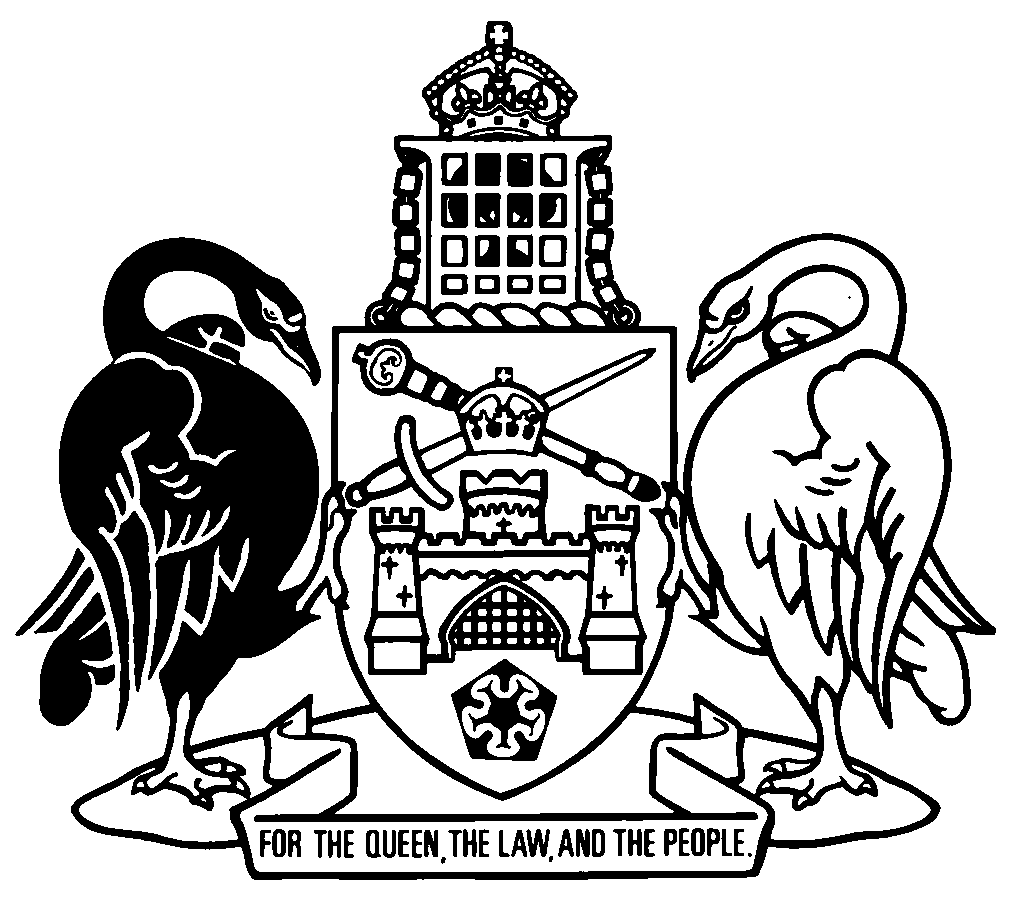 Australian Capital TerritoryPublic Sector Management Amendment Act 2019A2019-36Contents	Page	1	Name of Act	2	2	Commencement	2	3	Legislation amended	2	4	Appointment to vacant office
Section 68 (1), note	2	5	Promotion to vacant office
Section 83 (1), note	2	6	Transfer to vacant office
Section 92 (1), note	2	7	Simultaneous transfer within administrative unit
Section 93 (2), note	2	8	Transfer between administrative units
Section 94, note	2	9	Re-employment after maternity leave
Section 141 (3), note	3	10	New section 242A	3	11	Dictionary, definition of eligible person	4	12	Dictionary, new definition of permanent resident	4Schedule 1	Long Service Leave Act 1976—Other amendments	5Australian Capital TerritoryPublic Sector Management Amendment Act 2019A2019-36An Act to amend the Public Sector Management Act 1994, and for other purposesThe Legislative Assembly for the Australian Capital Territory enacts as follows:1	Name of ActThis Act is the Public Sector Management Amendment Act 2019.2	CommencementThis Act commences on the day after its notification day.Note	The naming and commencement provisions automatically commence on the notification day (see Legislation Act, s 75 (1)).3	Legislation amendedThis Act amends the Public Sector Management Act 1994.Note	This Act also amends other legislation (see sch 1).4	Appointment to vacant office
Section 68 (1), noteomit5	Promotion to vacant office
Section 83 (1), noteomit6	Transfer to vacant office
Section 92 (1), noteomit7	Simultaneous transfer within administrative unit
Section 93 (2), noteomit8	Transfer between administrative units
Section 94, noteomit9	Re-employment after maternity leave
Section 141 (3), noteomit10	New section 242Ainsert242A	Authorisation to share certain personal information with relevant union	(1)	This section applies to a person who is engaged as an SES member, or appointed or employed as an officer or employee, after the commencement date if the person—	(a)	is given a reasonable opportunity to ask that the person’s contact information not be given to a union; and	(b)	does not ask that the person’s contact information not be given to a union.	(2)	An information holder is authorised to give contact information about the person to the relevant union for the person.	(3)	In this section:commencement date means the day the Public Sector Management Amendment Act 2019, section 3 commences.contact information, for a person, means—	(a)	the person’s full name; and	(b)	the person’s position in the service; and	(c)	where in the service the person is engaged, appointed or employed to work; and	(d)	the person’s ACT Government email address; and	(e)	the person’s ACT Government phone number.information holder means—	(a)	the head of service; or	(b)	a public sector employer.relevant union, for a person, means an employee organisation registered under the Fair Work (Registered Organisations) Act 2009 (Cwlth)—	(a)	that is—	(i)	entitled to represent the person’s industrial interests; and	(ii)	covered by an industrial agreement that applies to the person; or	(b)	for an SES member—that is entitled to represent the SES member’s industrial interests.11	Dictionary, definition of eligible personafterfor appointment,insertsecondment,12	Dictionary, new definition of permanent residentinsertpermanent resident means—	(a)	a person who holds a permanent visa for the Migration Act 1958 (Cwlth), section 30; or	(b)	a  citizen who holds a special category visa under the Migration Act 1958 (Cwlth), section 32.Schedule 1	Long Service Leave Act 1976—Other amendments(see s 3)[1.1]	Dictionary, note 2insert	public employee[1.2]	Dictionary, definition of employeesubstituteemployee—	(a)	includes—	(i)	a person who is remunerated at piecework rates; and	(ii)	a part-time employee; and	(iii)	a casual employee; but	(b)	does not include—	(i)	a public employee; or	(ii)	a person employed by a member of the Legislative Assembly under the Legislative Assembly (Members’ Staff) Act 1989, section 10.Endnotes1	Presentation speech	Presentation speech made in the Legislative Assembly on 1 August 2019.2	Notification	Notified under the Legislation Act on 10 October 2019.3	Republications of amended laws	For the latest republication of amended laws, see www.legislation.act.gov.au.I certify that the above is a true copy of the Public Sector Management Amendment Bill 2019, which was passed by the Legislative Assembly on 26 September 2019. Clerk of the Legislative Assembly© Australian Capital Territory 2019